           БОЙОРОК                                                   ПОСТАНОВЛЕНИЕ         «19 » февраль  2020 й.                    № 8                           «19» февраля 2020 г. Об отмене постановления главы администрации №29/1 от 15.04.2019 г. «Об утверждении Порядка получения муниципальными служащимиАдминистрации сельского поселения Уршакбашкарамалинский сельсовет муниципального района Миякинский район Республики Башкортостан разрешения представителя нанимателя (работодателя) на участие на безвозмездной основе в управлении  отдельными некоммерческими организациями в качестве единоличного исполнительного органа или вхождения в состав их коллегиальных органов управления»     Рассмотрев протест прокуратуры Миякинского района № Д-12-01-2020/323 от  10.02.2020 г. на постановления главы администрации №29/1 от 15.04.2019 г. «Об утверждении Порядка получения муниципальными служащими Администрации сельского поселения Уршакбашкарамалинский сельсовет муниципального района Миякинский район Республики Башкортостан разрешения представителя нанимателя (работодателя) на участие на безвозмездной основе в управлении  отдельными некоммерческими организациями в качестве единоличного исполнительного органа или вхождения в состав их коллегиальных органов управления»     ПОСТАНОВЛЯЮ:     1. Признать утратившим силу постановления главы администрации №29/1 от 15.04.2019 г. «Об утверждении Порядка получения муниципальными служащимиАдминистрации сельского поселения Уршакбашкарамалинский сельсовет муниципального района Миякинский район Республики Башкортостан разрешения представителя нанимателя (работодателя) на участие на безвозмездной основе в управлении  отдельными некоммерческими организациями в качестве единоличного исполнительного органа или вхождения в состав их коллегиальных органов управления»      2. Настоящее постановление вступает в силу со дня его официального опубликования (обнародования).Глава сельского поселения Уршакбашкарамалинский сельсовет                                          Ф.Ф.БакировБашkортостан РеспубликаhыМиәкә районы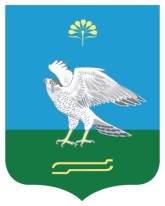 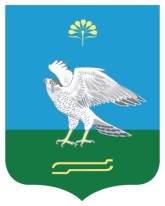 муниципаль районыныңӨршәкбаш-Карамалыауыл советы ауыл биләмәhеХакимиәтеАдминистрациясельского поселенияУршакбашкарамалинскийсельсовет муниципальногорайон Миякинский районРеспублика Башкортостан